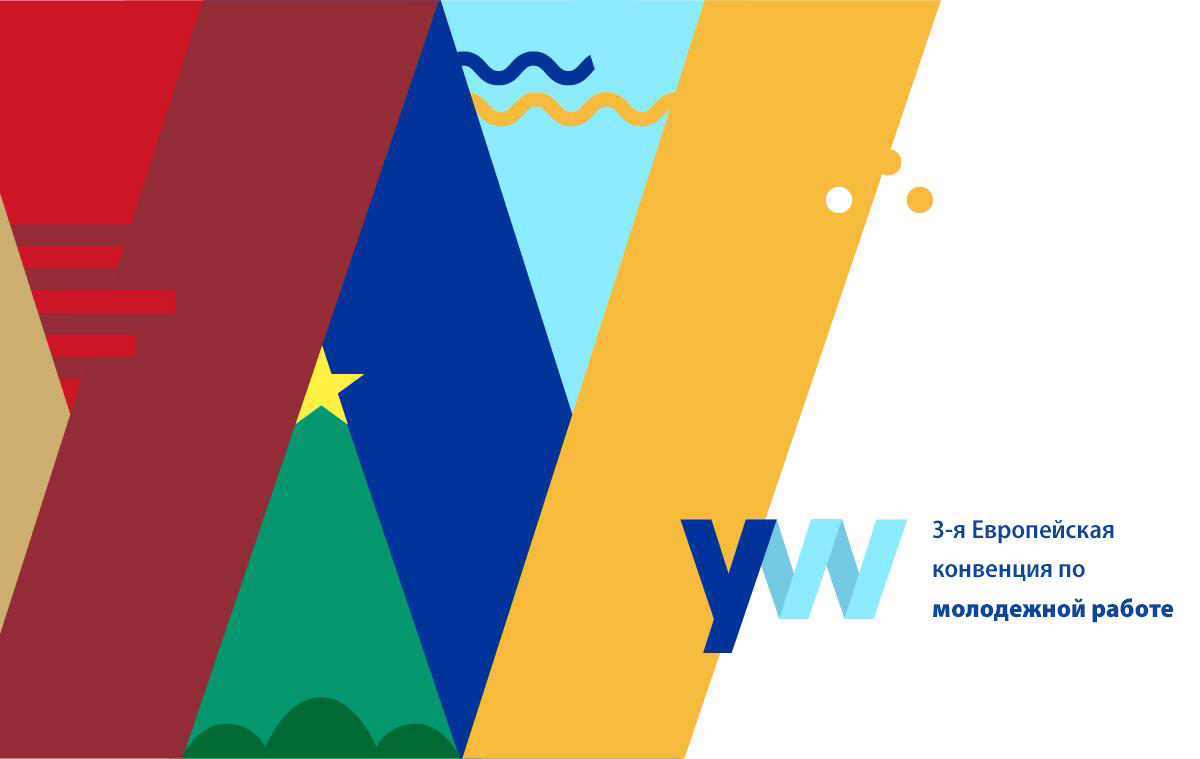 Заключительная декларация 
3-й Европейской конвенции по молодежной работеВехи будущегоБонн, 10 декабря 2020 года3-Я ЕВРОПЕЙСКАЯ КОНВЕНЦИЯ ПО МОЛОДЕЖНОЙ РАБОТЕЦИФРОВАЯ КОНВЕНЦИЯДЕКЛАРАЦИЯВведениеОколо 1000 участников собрались онлайн на 3-ю Европейскую конвенцию по молодежной работе под председательством Германии в Европейском союзе и Совете Европы. Импульсом для конвенции послужило уникальное политическое взаимодействие, обещающее реализовать Европейскую программу по работе с молодежью в рамках так называемого Боннского процесса. Конвенция является началом этого процесса.Все участники из 50 европейских стран, представленных на Конвенции, входят в активное «сообщество специалистов-практиков» по молодежной работе. Это невероятно многообразное сообщество специалистов-практиков (см. ниже) много дискутировало и внесло непосредственный вклад в эту заключительную Декларацию.3-я Европейская конвенция по молодежной работе прямо направлена на то, чтобы реализовать основы Европейской программы по работе с молодежью, соблюдая при этом ее политическую структуру, а также описать будущие шаги, действия и меры, которые должны быть предприняты в рамках Боннского процесса. Цель настоящей заключительной Декларации – отразить дискуссии участников, мотивировать и направлять сообщество специалистов-практиков по работе с молодежью по всей Европе в рамках Боннского процесса. Также ее целью является укрепление политической лояльности на всех уровнях, сохранение и развитие инновационных идей и их внедрение в реализацию молодежной работы по всей Европе.Таким образом, эта заключительная Декларация непосредственно направлена на сообщество специалистов-практиков по молодежной работе в Европе как основного активного и ответственного участника Боннского процесса. Сообщества специалистов-практиков определяются сквозь призму процесса социального обучения, когда «люди, имеющие общие интересы в дисциплине или области знаний, сотрудничают в течение длительного периода, обмениваются идеями и стратегиями, принимают решения и создают инновационные идеи». Сообщество специалистов-практиков по молодежной работе должно быть полностью инклюзивным, охватывая все виды молодежной работы, независимо от метода или формата, на которых оно основано, и все типы молодежных работников, независимо от того, работают ли они по найму или на волонтерской основе, ориентированы ли на долгосрочную карьеру, краткосрочное участие или неполную занятость, прошли ли обучение по официальным учебным программам или неформальные тренинги – во всех 50 странах, представленных на Конвенции.В сообщество специалистов-практиков по молодежной работе входят:молодежные работники и молодежные лидеры; менеджеры по работе с молодежью; основатели проектов; аккредитованные и независимые организации по работе с молодежью; тренеры, исследователи, педагоги молодежных работников; местные сообщества и муниципалитеты; национальные агентства Erasmus + Youth и Европейского корпуса солидарности; молодежные представительства; молодежь, а также политические деятели на всех уровнях управления.3-я Европейская конвенция по работе с молодежью призывает к общим действиям (или к общей нацеленности на наши действия) в рамках Боннского процесса на местном, региональном, национальном и европейском уровнях. Однако молодежная работа в Европе осуществляется в самых разных условиях и обстоятельствах. Поэтому руководящие принципы, которые эта заключительная Декларация дает Боннскому процессу, должны быть дополнены креативностью, приверженностью и решимостью сообщества специалистов-практиков в целях дальнейшего определения действий, адаптированных к роли, потребностям и целям различных видов молодежной работы.Следует отметить, что скоро нам предстоит уже 4-я Европейская конвенция по молодежной работе. Это мощный стимул для немедленных действий в рамках Боннского процесса – иметь возможность оценить пять лет достижений, прогресса и успеха действий и мер, предложенных 3-й Конвенцией. Однако наше видение должно простираться дальше. Эта заключительная Декларация основана на фундаментальном видении, ориентированном на долгосрочную перспективу. Поэтому процесс поддержки, развития и внедрения инновационных идей в области молодежной работы в Европе не должен ограничиваться только ближайшими пятью годами. Молодежная стратегия ЕС до 2027 года и Стратегия Совета Европы для молодежного сектора до 2030 года не ограничивают сообщество специалистов-практиков по молодежной работе временными рамками Конвенций. В ближайшие годы промежуточный мониторинг обеих стратегий позволит до и после 4-й Конвенции оценить эффективность Боннского процесса как двигателя Европейской программы по молодежной работе.Контекст и предысторияСоциальное положение молодежи в ЕвропеПостоянные изменения и глобальные проблемы, такие как пандемия COVID-19, убедительно показали, что мир не будет прежним – былые прогнозы в области здравоохранения, экономики, окружающей среды и технологий уже не заслуживают доверия, а, может, и вовсе несбыточны. Несмотря на то, что все меняется и всегда будет меняться, время неопределенности, очевидно, уже наступило. По всей Европе общество переживает рост антидемократических тенденций, наряду со смещением и сокращением пространства для гражданского общества и нарушениями прав человека. Постепенно исчезает доверие к органам государственной власти. Возникающие трещины в социальной архитектуре подрывают стабильность и легитимность демократических институтов. По мере усиления популизма и увеличения количества сфальсифицированных новостей общество значительно поляризуется. Все это происходит в условиях климатического кризиса, о котором молодежь очень хорошо осведомлена, что, несомненно, ставит под угрозу социальную сплоченность и снижает качество жизни (в конечном счете представляя экзистенциальную угрозу), а также в цифровой сфере, которая становится сейчас чрезвычайно актуальной и подчас влечет за собой негативные последствия как на личном, так и социальном уровне.Очевидно, что такие социальные изменения воздействуют на молодежь, причем зачастую не пропорционально. Молодое поколение из наиболее маргинализированных групп, сталкивающееся с множественной дискриминацией, особенно страдает по мере повышения социального неравенства и снижения социальной справедливости. Однако вместе с тем именно молодежь проявляет креативность и воображение, демонстрируя стойкость при столкновении с неопределенностью и жизненными потрясениями. При этом у нее должна быть возможность иметь полный доступ к реализации своих прав. Однако многие молодые люди по-прежнему лишены своих прав или не знают о них и, как следствие, не могут эффективно выражать свои взгляды и высказывать мнение. Та «активная» и «наделенная полномочиями» молодежь, которая четко выражает свои потребности, взгляды и убеждения, слишком часто упускается из виду или игнорируется обществом и сообществами, в которых она живет. Для многих поддержка участия молодых людей на их собственных условиях и эффективным для них способом по-прежнему в значительной степени отсутствует. Готовность по-настоящему вкладываться в совместное создание с молодежью настоящего и будущего все еще не реализуется на практике на регулярной основе. Это влечет за собой самые разнообразные последствия для сегодняшней молодежи, для ее будущего, а также для будущего общества и всех нас.Неформальное образование и обучение в рамках воспитательных, основанных на активном участии, расширяющих возможности, выразительных и инклюзивных ценностей молодежной работы дают молодым людям ощущение собственной значимости. Молодежная работа как один из аспектов гражданского образования должна быть также ориентирована на соотношение сил, интерсекциональность, социальную справедливость, эмансипацию и подлинную вовлеченность молодежи. Она должна служить руководством по устранению неравенства, ориентации на молодежь и предоставлению им возможностей стать компетентными соавторами европейского политического устройства. Восстанавливая свою гражданскую миссию, молодежная работа помогает сформировать критическую молодежную гражданскую позицию, позволяющую эффективно реагировать на современные вызовы, с которыми сталкивается Европа как демократический проект.Европейская молодежная работа и молодежная работа в ЕвропеДо начала XXI века на европейском уровне мало упоминалось о «молодежной работе». Вышедшая недавно серия статей об истории молодежной работы в Европе проливает больше света на то, что происходило в прошлом, и на то, чем молодежная работа может быть полезна в настоящее время. Это послужило импульсом к проведению Европейских конвенций по работе с молодежью в 2010 и 2015 годах, а теперь и в 2020 году.Молодежная работа по всей Европе во многом отражает многоликость – в своих исторических корнях, философии, практике, ресурсах и профессионализме. В то же время многоликость молодежной работы по всей Европе уже имеет огромную общую основу – особенно в стремлении создавать и защищать возможности молодых людей иметь право голоса и действовать автономно, а также в выстраивании связей, чтобы молодое поколение могло делать следующие шаги в своей жизни, чувствуя себя компетентным и уверенным. Прошедшее десятилетие обеспечило политическую поддержку молодежной работы как в Европейском союзе, так и в Совете Европы. Недавняя резолюция Совета ЕС, поддерживающая создание Европейской программы по работе с молодежью под председательством Германии в Европейском союзе, теперь подтвердила эту политическую приверженность.Более основательная деятельность в области исследований, политики и практики молодежной работы выявляет важные направления развития молодежной работы в Европе. Однако это также демонстрирует, что структура молодежной работы в Европе остается фрагментированной, неоднородной и неполной. Сохраняются многочисленные проблемы, выделенные в недавней Резолюции Совета под общими заголовками «Концепция», «Компетентность», «Надежность», «Связь» и «Кризис и возможности».Молодежная работа больше не является просто средством или механизмом для поддержки более широких устремлений молодежной политики – теперь это особая арена политической и практической деятельности. Однако здесь нет места халатности. Молодежная работа по сути является социальной практикой, которая одновременно сплачивает и бросает вызов доминирующим и меняющимся структурам общества, в котором она выполняется. Она может стать предметом как сомнений в собственной ценности, так и завышенных ожиданий относительно того, чего она может достичь, при этом находя среди всего этого свой «центр тяжести». Ее политическая и финансовая поддержка никогда не должна считаться само собой разумеющейся, поскольку молодежная работа сама стремится проложить путь, который закрепит за ней место «небольшой, но важной части социальной и образовательной политики». Активные дебаты и самокритичные размышления в сообществе специалистов-практиков по работе с молодежью действительно должны сочетаться с согласованным и коллективным отстаиванием более безопасной инфраструктуры для молодежной работы, которая может способствовать эффективной практике на исполнительном уровне. Именно баланс между базой и инфраструктурой молодежной работы в конечном счете будет определять ее устойчивость и рост.Наконец, все всегда упирается в вопрос доверия. Это крайне важный элемент взаимоотношений молодежной работы с молодыми людьми, но он не всегда очевиден сообществу специалистов-практиков по молодежной работе ни в его сегментах, ни на различных уровнях. Установление или возвращение доверия станет частью Боннского процесса, а также импульсом, двигающим его вперед.Реализация Европейской программы по работе с молодежью в рамках Боннского процессаЕвропейскому сообществу специалистов-практиков:«Вместо того, чтобы спрашивать, что Боннский процесс может сделать для нас, спрашивайте, что мы можем сделать для Боннского процесса в качестве нашего вклада в Европейскую программу по работе с молодежью»В основу этой 3-й Европейской конвенции по работе с молодежью легли различные документы. Заключительная Декларация не станет повторять их ни по существу, ни по структуре. Также она не ставит перед собой цель «заново изобретать велосипед», но если вы все же соберетесь, то, как кто-то однажды сказал, «пожалуйста, убедитесь, что у него круглые колеса!» Однако необходимо сделать два важных предварительных замечания. Во-первых, мы всегда должны стремиться к поддержке уже существующих действенных структур и практик, к их развитию по мере необходимости и пространству для инновационных идей в своих мышлении, организации и практической деятельности. Никогда еще это не было так очевидно, как в гибкости молодежной работы за последний год. Поэтому, во-вторых, мы никогда не должны исключать возможность, а скорее вероятность того, что по мере возникновения новых проблем будут возникать новые формы молодежной работы.На основе выводов сообщества специалистов-практиков по молодежной работе в рамках Конвенции предлагается следующая структура реализации Боннского процесса.Растущие возможности молодежной работы по всей ЕвропеПоддержка молодежной работы«Создавайте пространство, чтобы слышать голос молодежи, а не просто предоставляйте им место и программу»Одной из важнейших целей Боннского процесса является укрепление поддержки молодежной работы в Европе. Амбиции сообщества специалистов-практиков по молодежной работе должны стремиться высоко вверх: к развитию и расширению предложений по молодежной работе, охватывая и вовлекая больше молодых людей, особенно для того, чтобы доступ к молодежной работе имели представители всех слоев общества, включая людей с ограниченными возможностями. Кроме того, в постпандемической Европе молодежная работа должна стремиться к инновационному мышлению и выходить за рамки изведанных путей. Границы и параметры молодежной работы с точки зрения возраста, целевых групп, проблем и, возможно, других аспектов должны быть закреплены, чтобы задать исходный уровень для поддержки роста молодежной работы.Предложение местной молодежной работыКонвенция приветствовала идею установления принципа базового предложения молодежной работы представителям молодежи по всей Европе. Хотя международная мобильность и молодежная работа на европейском уровне продолжат вносить большой вклад в создание возможностей для молодых людей, в основном это будет осуществляться на местном и национальном уровнях. Европейские политические меры могут сыграть важную роль в поддержке ее развития. Показатели качества могут быть установлены на европейском уровне, чтобы вдохновлять местную и государственную практическую деятельность.Согласно профессиональным знаниям и практическому опыту в этой области, крайне важным считается ряд элементов:рамки, чтобы установить стандарт, включая индикаторы, а также обеспечить устойчивость молодежной работы, особенно на местном уровне;учет региональных особенностей. Однако, безусловно, молодежная работа должна охватывать развитие потенциала всех заинтересованных сторон и устойчивое финансирование, включая финансирование программ неправительственных организаций. Должны быть обеспечены предпосылки для проведения молодежной работы, а также отделение молодежной работы от цифровой молодежной работы;совместное управление молодежными организациями, организациями по работе с молодежью и соответствующими органами власти;предпосылки для создания пространства, чтобы голоса молодежи были услышаны, с целью гарантировать удовлетворение ее потребностей;поиск контакта и налаживание связей с другими областями в государственном и частном секторах, включая формальное образование, трудовую занятость и профессиональное обучение, здравоохранение, жилищные условия, правосудие, культуру, спорт, развитие технологий, средства массовой информации и социальное обеспечение;хороший доступ для представителей молодежи из самых разных слоев и групп общества. Поэтому базовое предложение по работе с молодежью должно включать в себя четкую стратегию расширения социальной интеграции и разнообразия среди участвующих молодых людей;иметь проактивную стратегию, включающую анализ существующих структур для достижения более эффективной информационно-просветительской работы и тем самым вовлечения в молодежную работу большего количества молодых людей;обеспечивать путь для задания векторов и реализации новых инициатив молодежи в духе социальных инноваций и предпринимательства в базовом предложении по работе с молодежью.Местное сообщество специалистов-практиков по молодежной работеКонвенция отводит важное место процессу разработки политики на местном уровне и той роли, которую он может сыграть в поддержке местного сообщества специалистов-практиков. Усиление обеспечения качества работы с молодежью на местном уровне требует значительных дополнительных инвестиций.Местное сообщество специалистов-практиков по молодежной работе должно быть основано на сотрудничестве между местными властями/муниципалитетами и местными организациями по молодежной работе с волонтерами и оплачиваемыми молодежными работниками. Европейская хартия о местной молодежной работе является полезным средством для начала построения такого сообщества. Первым шагом в разработке плана развития местной молодежной работы станет оценка существующей поддержки работы с молодежью, ее потребностей и сильных сторон. Люди молодого возраста должны активно участвовать в выражении своих потребностей, а также в формировании своего окружения и физического пространства для молодежной работы, встроенного в окружающую местность. Местные молодежные центры могут ориентировать свою деятельность на критерии качества, установленные Советом Европы для Знака качества для молодежных центров.Нормативная база национальной (молодежной) политики может создавать стимулы для разработки местного (молодежного) процесса формирования политики посредством механизмов совместного финансирования и установления стандартов. Особое внимание следует уделять сельской местности, чтобы поддержать развитие качественной молодежной работы и создание сообщества специалистов-практиков.Финансирование молодежной работы и молодежных организацийРабота с молодежью в Европе требует увеличения инвестиций в финансирование, чтобы удовлетворить растущий спрос и ожидания. Это требует юридических положений, обеспечивающих механизмы финансирования молодежной работы на всех уровнях, от местного до европейского. Необходимо разработать Европейскую хартию, чтобы стимулировать хорошее управление на всех уровнях при построении систем(ы) финансирования.В этом плане молодежная работа требует финансирования, которое:подразумевает четкую программу получения, прозрачно в своей реализации, скоординировано и не допускает дублирования;укрепляет финансовую устойчивость молодежных организаций и позволяет им разрабатывать более сложные и долгосрочные стратегии, не ограничиваясь финансированием в рамках программы или проекта;осуществляется на доказательной основе, где реальные потребности молодежной работы отражаются в типах и объемах финансирования;позволяет обеспечить основные условия и защиту для волонтеров и профессиональных молодежных работников, включая страхование, минимальную заработную плату и системы защиты от эмоционального истощения;не перегружено правилами, но не пренебрегает управлением, подотчетностью и качеством.Европейские программы финансирования как со стороны Европейского союза, так и со стороны Совета Европы также должны стремиться к тому, чтобы:усиливать междисциплинарный подход и обеспечивать популяризацию приоритетов молодежной работы в общем европейском финансировании (например Европейский корпус солидарности, Европейский социальный фонд, Климатический пакт и Horizon 2020);обеспечивать более широкий доступ молодежной работы к европейскому финансированию путем расширения возможностей, повышения осведомленности о сообществе специалистов-практиков по молодежной работе и вовлечения большего количества молодежи в финансируемые мероприятия;гарантировать, что поддерживающие структуры (такие как национальные агентства молодежных программ ЕС и Европейский молодежный фонд) предлагают не только финансовые средства, но и более долгосрочную поддержку и видение;стать признанными средствами достижения стратегических целей, включая реализацию Европейской программы по работе с молодежью в рамках Боннского процесса.Развитие качестваКачество и то, как оно воспринимается молодыми людьми, очень важно, если они хотят участвовать, вести молодежную работу и использовать возможности обучения, которые она предлагает. Поэтому первые впечатления от молодежной работы, которая для большинства людей молодого возраста ведется на местном уровне, имеют решающее значение.Однако вопрос о том, как поддержать дальнейшее качественное развитие молодежной работы, остается открытым и имеет множество различных аспектов: от структуры, охватывающей качественную молодежную работу, до способов ее развития; от систем обеспечения и разработки показателей качества до схем развития компетенций; от долгосрочного стабильного финансирования до разработки комплекса мер и практики на основе фактических данных.Повышение качества в молодежной работе тесно связано с другими проблемами, поэтому этот вопрос необходимо обсуждать и решать более комплексным и вместе с тем структурированным образом. В этой области следует сосредоточиться на конкретных аспектах, одновременно встраивая их в структуру комплекса мер и практики молодежной работы в более широкой перспективе и соотнося их с основными ценностями и принципами молодежной работы. Это связано с тем, что контекст, в котором это должно происходить, и точки, с которых должно начинаться качественное развитие, весьма разнятся, даже если цели, как правило, совпадают.Многие идеи, возникающие в ходе дискуссий по качеству, соответствовали уже существующим, но еще недостаточно заметным структурам, проектам и руководящим принципам. Таким образом, это явно требует улучшения информационно-просветительской работы по существующим структурам и механизмам поддержки, а также улучшения доступа к ним на местном уровне. К числу примеров существующей поддержки, которую следует использовать, распространять и активизировать, относятся Европейская стратегия обучения, Знак качества Совета Европы для молодежных центров и Европейская хартия по местной молодежной работе.В совокупности это приводит к основному выводу о том, что, возможно, всеобъемлющая потребность в развитии качественной молодежной работы заключается в разработке более четких структур для сотрудничества и совместного созидания внутри сообщества специалистов-практиков по молодежной работе и между всеми уровнями и группами заинтересованных сторон. Имеется четко выраженная необходимость укреплять существующие коммуникационные сети на всех уровнях и вместе с тем находить или создавать структуры и пространства, которые объединят эти различные коммуникационные сети и установят четкие и скоординированные процессы распространения информации, ведения непрерывного диалога и совместной работы по общим вопросам качества.Дискуссии по вопросам развития качества также подчеркнули необходимость в(о):создании профессиональных стандартов и разработке согласованных маршрутов, соответствующих учебных программ и подходящих институциональных центров по обучению и подготовке молодежных работников;внедрении программы исследований в области молодежной работы, направленной на анализ совместных действий, проводимый посредством исследования и практической деятельности, а также на создание базы знаний, актуальной как для практики и общей политики, так и для образования;фиксации и распространении информации о существующих системах (обеспечения) качества и в их использовании в качестве основы для тонкой настройки и (дальнейшей) разработки моделей, адаптированных к местным условиям.создании национальных рабочих групп, представляющих сообщество специалистов-практиков по молодежной работе, которые могли бы функционировать как точки соединения, центры знаний и координаторы всех различных мер, необходимых для повышения качества.Общее направлениеВнутри сообщества специалистов-практиков по молодежной работе«Только через общение мы можем обнаружить то, о чем не знаем, что мы этого не знаем»!Совместное создание и задействование всех качеств сообщества специалистов-практиков по молодежной работе являются фундаментальными предпосылками для разработки качественной практической деятельности и комплекса мер в области молодежной работы. Это требует наличия пространства для изучения и использования примеров эффективных мер в разных видах практической деятельности и обмена ими через (цифровые) сети, платформы и другие средства, на местном и европейском уровнях. Важное значение имеют обмен информацией и совещательное сотрудничество внутри сообщества специалистов-практиков по молодежной работе как по горизонтали (между различными участниками внутри сообщества специалистов-практиков), так и по вертикали (между европейским, национальным, региональным и местным уровнями).Для процветания молодежной работы в Европе необходим скоординированный подход к обучению, обмену, поддержке и развитию молодежной работы и передового опыта на местном уровне, по направлению к региональному, национальному и европейскому уровням и наоборот. Более того, в целях продвижения общих структур молодежной работы по всей Европе можно обеспечить больше точек соприкосновения через региональные европейские коммуникационные сети и обмен внутри них и между ними. Европейское измерение в практической молодежной работе должно укрепляться и интегрироваться на различных уровнях, особенно для того, чтобы молодежь из более маргинализированных групп имела доступ к более широкому спектру возможностей. Местным молодежным организациям и центрам по работе с молодежью необходимо узнать о возможностях на других уровнях, ознакомиться с Европейской политикой по делам молодежи и принимать участие в европейской молодежной работе и европейских молодежных программах, а также содействовать их дальнейшему развитию.Конвенция определила необходимость в укреплении сотрудничества в рамках сообщества специалистов-практиков по молодежной работе по всей Европе. Кроме того, необходимо укреплять отношения между национальными и европейскими стратегиями развития молодежной работы, а также подчеркивать их взаимозависимость и взаимосвязь. Для достижения этих целей важно наладить инклюзивную, демократичную и доступную многоязычную коммуникацию, сотрудничество и рабочие отношения внутри сообщества специалистов-практиков и прежде всего посредством молодежных исследований, молодежной политики и практики молодежной работы. Необходимо улучшить возможности молодежной работы для анализа, изучения и обсуждения (глобальных) тенденций в связи с ее собственной практической деятельностью, совместно работать над повышением качества и определять общие подходы к развитию молодежной работы в Европе. Участники конвенции также подчеркнули необходимость в устранении пробелов и недостающих «звеньев» между различными контекстами молодежной работы и различными участниками внутри сообщества специалистов-практиков посредством взаимодействия, обучения, получения вдохновения и поддержки, наращивания потенциала, обмена актуальной информацией и ее получения, ознакомления с соответствующими политическими программами и законодательством.Предлагаемые меры:создать схему процесса деятельности сообщества специалистов-практиков и наладить коммуникацию и рабочие отношения, включая треугольник, состоящий из практической деятельности, исследований и политики в молодежном секторе;создать национальные и международные коммуникационные сети по молодежной работе, а также профессиональные объединения, структуры и союзы по молодежной работе;обеспечить структурное национальное и европейское финансирование совместных структур, коммуникационных сетей молодежной работы и коллективного знания, а также совместного создания практик;предоставлять информацию и наращивать потенциал на европейском уровне, в рамках Европейских молодежных программ и существующих ресурсов для молодежных работников, задействованных на других уровнях практической деятельности;посредством процессов широкого участия разработать открытую, инклюзивную, доступную и многоязычную Европейскую цифровую платформу по молодежной работе в качестве развивающегося инструмента для сообщества специалистов-практиков, функционирующую в синергии и дополняющую существующие платформы. Такую платформу следует продвигать среди местных молодежных работников, содействовать ее использованию ими в качестве места для взаимного обучения и взаимной поддержки, для инноваций и запуска проектов, для обсуждения качества и возникающих проблем;внедрить «аттестацию сотрудничества» в рамках Комитета по мониторингу, оценке и обучению (MEL) для отслеживания прогресса;каждые пять лет использовать Европейскую конвенцию по молодежной работе для оценки прогресса, пересмотра целей и определения путей их достижения.За пределами сообщества специалистов-практиков по работе с молодежью«Молодежь не должна быть ограничена лишь одной сферой – их голоса должны звучать везде!»В мире непредсказуемых социальных изменений хорошо организованная молодежная работа, обладающая крепкой поддержкой, является движущей силой устойчивости молодежи и сообщества. Важно продвигать ценность молодежной работы, содействовать структурному и стратегическому сотрудничеству с другими областями, имеющими отношение к жизни молодежи.Сообщество специалистов-практиков по молодежной работе должно эффективно взаимодействовать с различными секторами, как с государственным, так и с частным, чтобы оставаться актуальным для молодежи и достичь прогресса в контексте признания молодежной работы, инноваций и устойчивости. Синергия между различными секторами и участниками имеет решающее значение для охвата всех молодых людей, предоставления им права голоса и поддержки в их начинаниях, а также для предоставления им многочисленных возможностей доступа к государственным услугам, чтобы в итоге никто не остался без поддержки.Необходимы стратегические и операционные подходы к межотраслевому сотрудничеству, а также более широкое горизонтальное сотрудничество по делам молодежи (и молодежной работе) на всех уровнях.Предлагаемые меры:определить, с кем должно быть установлено межотраслевое сотрудничество в соответствии с приоритетами конкретных сегментов сообщества специалистов-практиков по молодежной работе на любом уровне и в отношении каких общих целей; создать синергию в результате объединения различных участников из разных секторов и с разных уровней;поддерживать создание и функционирование междисциплинарных структур, коммуникационных сетей и учреждений по вопросам молодежи на местном и национальном уровнях.Признание«Давление профессиональной пригодности заставляет нас рассматривать компетенции как отдельную собственность. Призывы к солидарности и взаимозависимости призывают нас признать системный характер компетенций. Никакие компетенции не развиваются в вакууме. Нам нужны другие люди».3-я Конвенция продемонстрировала, что все еще слишком мало внимания уделяется продвижению и признанию молодежной работы и Боннский процесс может стать пространством для создания общего нарратива не только для признания и подтверждения обучения молодежной работе, но и для признания и утверждения молодежной работы в целом. Хотя признание само по себе является результатом ряда событий, такой процесс требует больших инвестиций в стратегические и скоординированные усилия и ресурсы, чтобы сделать молодежную работу понятной, заметной и заслуживающей доверия в качестве самостоятельной рабочей арены. Несмотря на то, что это требует сотрудничества, построения отношений и партнерства с другими секторами, работа с молодежью, тем не менее, достойна иметь свое законное место в европейских программах развития.Проблема общего понимания молодежной работы частично связана с различными интерпретациями связанной с ней терминологии. Формирование единого языка, набора общих терминов, поддерживающих широко распространенное общее определение молодежной работы, может помочь в обеспечении лучшего и более широкого понимания этой области. Несмотря на то, что следует оставить пространство для адаптации и встраивания в местный контекст и реалии, необходимы общие основы, с которыми могут резонировать все секторы и уровни.Предлагаемые меры:организовать регулярные и повторяющиеся мероприятия, такие как целевые кампании или ежегодные тематические дни или недели;разработать четкий и индивидуальный план коммуникации, объединяющий все уровни;разработать ряд общих условий, существующих определений молодежной работы, которые могут быть согласованы и использованы на национальном уровне, а также на удобных и родных для пользователя языках;принять необходимые меры для совместного продвижения, передачи и распространения контента, связанного с молодежной работой.Движение к признанию молодежной работы подразумевает укрепление основанного на фактах подхода и механизмов с целью лучше освещать влияние молодежной работы не только на отдельных людей, но и в первую очередь на сообщества и общество в целом. Более того, при разработке профессиональных стандартов мы должны уделять особое внимание практике волонтеров по молодежной работе, чтобы лучше понимать их вклад в эту область. В свете Европейской программы по работе с молодежью и сегодняшнего положения молодежи в Европе особое внимание следует уделять четкой (хотя и не исчерпывающей) Программе исследований в области молодежной работы:исследовать положения об организации молодежной работы на национальном уровне во всех европейских странах (включая правовые акты об образовании и обучении молодежных работников);исследовать существующие общие согласованные профессиональные стандарты образования и обучения молодежных работников (например модели и рамки компетенций, этический кодекс, учебные программы);переводить результаты исследований по молодежной работе в форматы, которые могут использовать молодежные работники и директивные органы (а также другие лица);исследовать степень вовлеченности волонтеров в молодежную работу;обеспечить составление обзоров тематических исследований по молодежной работе.Построение связей с точки зрения образования и обучения также означает выход за рамки идеи интеграции неформального образования и обучения в систему формального образования и, скорее, работу над скоординированной системой, укрепляющей сотрудничество между отдельными секторами, работающими над общей целью.Предлагаемые меры:опираться на существующие успешные проекты, демонстрирующие взаимодействие структур высшего образования с неакадемическими сообществами, включая работу с молодежью;расширить пространство для сотрудничества и создать аналитический центр по образованию и обучению молодежных работников;организовать деятельность по взаимному обучению на всех уровнях с конкретной целью, связанной с образованием и обучением;сотрудничать с организациями, которые разработали инструменты для поддержки признания процесса обучения и результатов (например платформа Open Badges).В соответствии с прошлыми процессами подтверждение соответствия, сертификация и аккредитация остаются областями работы, которые также требуют общего нарратива. Признанная профессия должна иметь образовательный путь. Следовательно, в связи с предложением о расширении пространства для совместной работы решающее значение имеет необходимость рассмотреть, в чем заключается сетевое взаимодействие («социальный капитал») и как он конвертируется в различных контекстах. Это также означает не только дальнейшую разработку и внедрение стратегий и инструментов для признания и подтверждения неформального образования и обучения в молодежной работе, но и развитие предложений, которые предусматривают налаживание взаимосвязи между образованием и обучением молодежных работников.Предлагаемые меры:уточнить разницу между признанием профессии оплачиваемых молодежных работников и профессионализацией молодежной работы;разработать дополнительные меры для подтверждения обучения в молодежной работе в контексте формального образования, что также может подразумевать разработку совместных учебных программ и стандартных курсов на национальном и европейском уровнях;разработать общее видение квалификации молодежных работников, обеспечить качество процессов сертификации как в неформальном образовании и обучении, так и в формальном образовании;создать Европейскую сеть ассоциаций молодежных работников и поддерживать аналогичные процессы на национальном уровне, где они еще не существуют, в соответствии с текущими тематическими стратегиями, такими как Европейская стратегия обучения и стратегия Youthpass;опираться на европейские проекты, такие как Проекты сотрудничества стратегических национальных агентств, например Europe Goes Local или «Образование и обучение молодежных работников».Инновации и новые вызовы«На протяжении многих лет к проблемам и вызовам в области молодежной работы применялись быстрые решения, но во время кризиса стало очевидно, что эти быстрые решения не работали и их было недостаточно».Из-за разрушительных последствий пандемии сорваны молодежные проекты (основанные на мобильности). Закрыты многочисленные молодежные организации и центры, в то время как молодежная работа сильнее, чем когда-либо необходима для поддержки молодежи в борьбе с последствиями пандемии. Социальные и правовые последствия COVID-19 выходят за рамки медико-эпидемиологических факторов и демонстрируют важность адекватного информирования молодежи о принимаемых мерах и ее вовлечения в планирование и реализацию таких мер там, где это возможно.Молодежная работа должна достичь уровня, на котором она может стать подспорьем для всей молодежи в периоды неопределенности. Укрепление психического здоровья считается невероятно важным аспектом молодежной работы. Молодежным работникам должна быть предоставлена ​​возможность осуществлять проекты, направленные на укрепление и поддержание психического здоровья молодых людей, особенно тех, кто сталкивается с межсекторальной и иной уязвимостью.Разработчики молодежной политики должны вести конструктивный диалог с молодежью и молодежными работниками для создания более устойчивых структур молодежной работы, основанных на научно доказанных инновационных принципах, включая ориентацию на долгосрочную перспективу, рефлексию и молодежную работу в рамках стратегии (а не в рамках отдельных проектов). Любые действия в рамках Европейской программы по работе с молодежью должны основываться на этих принципах, учитывая, что современная практика молодежной работы встроена в глобальное сообщество.Таким образом, необходимо развивать культуру инноваций в практике и практику инноваций в молодежной работе посредством:улучшения умной молодежной работы, уделяя больше внимания развитию цифровых компетенций молодежи и молодежных работников, а также посредством инвестирования в технологическую инфраструктуру и инновации, которые помогут преодолеть цифровой разрыв и обеспечить доступ к молодежной работе для всех молодых людей;повышения экологичности молодежной работы. Следует поощрять практики и решения, которые являются экологически безопасными и согласуются с принципами устойчивого развития, которые молодежная работа стремится привить и которых ожидают молодые работники, и отдавать приоритет именно им.Крайне важно укреплять потенциал молодежной работы, чтобы ориентироваться в европейских и глобальных трансформациях посредством:признания того факта, что не все потребности молодежи могут быть удовлетворены с помощью цифровой молодежной работы, несмотря на ее важность. Следовательно, политика молодежной работы должна активно поддерживать развитие всех типов, моделей и практик молодежной работы, чтобы адекватно реагировать на существующие реалии. Европейская программа по работе с молодежью должна и далее усиливать роль молодежной работы во времена неопределенности, поддерживая ее ценности;уделения внимания социальным и глобальным проблемам в практике молодежной работы;отстаивания того, чтобы работа с молодежью в Европе и во всем мире была одной из основных стратегий развития гражданского общества;разработки методов и стратегий молодежной работы, позволяющих молодым людям участвовать в демократическом обществе и вносить изменения в области, которые они уже обсуждают и которыми интересуются (например движения, связанные с изменением климата, расовой дискриминацией или репродуктивным здоровьем);создания пространства для сотрудничества и обмена на межрегиональном и глобальном уровнях, как онлайн, так и офлайн, чтобы позволить сообществу специалистов-практиков по работе с молодежью выйти за рамки европейского контекста.Нормативная базаНа жизнь молодых людей влияет множество политических мер, которые разрабатываются и реализуются на всех уровнях, от местного до национального, регионального и европейского. Однако практика показывает, что в других областях политики влияние решений на молодежь зачастую не учитывается. Молодежный сектор уже давно призывает к применению горизонтального подхода к молодежной политике, и когда речь идет о компонентах молодежной работы в этих политических стратегиях, это не должно быть исключением. Молодежная работа должна являться неотъемлемой частью молодежной политики, систематически охватывающей потребности и меры, касающиеся молодежной работы, как по вертикали, так и по горизонтали, где это применимо.Такая политика должна осуществляться на всех уровнях и основываться на совместном созидании с сообществом специалистов-практиков по молодежной работе, включая молодежь, в соответствии с правозащитным подходом к участию. На основании политических мер молодежь должна быть признана основной заинтересованной стороной, участие которой имеет важное значение во всех этих процессах и структурах. Это также помогает устранить потенциальный разрыв между теоретическими размышлениями представителей политических структур и практиков и реальными потребностями молодежи. Исследования при формировании политики должны помочь разработать более детальный и основанный на фактических данных подход к удовлетворению этих потребностей.Во все более глобализующемся мире эти политические меры также могут и должны взаимодействовать с другими реалиями за пределами Европы. Более того, чтобы политические меры действительно могли быть реализованы, необходимо выделить устойчивые механизмы финансирования для достижения целей таких мер.Предлагаемые меры:укрепление сотрудничества на европейском уровне между Европейской комиссией и Советом Европы, которое должно быть направлено на более широкое распространение молодежной политики (и в ее рамках – молодежной работы) по горизонтали в других областях разработки политики;молодежная работа должна быть по-прежнему интегрирована как в долгосрочные стратегии, направленные на молодежь, так и в их промежуточные стадии (такие как «Годовая программа работы» и «Двухгодичные приоритеты молодежного сектора») в обоих учреждениях;устанавливать, поддерживать и продолжать развивать методы работы, которые вовлекают представителей молодежи в качестве равноправных создателей касающейся их политики, а также сделать общедоступным участие молодежи в различных областях политики;законы о молодежи и работе с молодежью и стратегии молодежной работы должны быть представлены и продвигаться по всей Европе на местном, региональном, национальном и европейском уровнях при поддержке сотрудничества ЕС и Совета Европы;Европейские молодежные программы могли бы внести дополнительный вклад в развитие политики молодежной работы во всех государствах-членах, поддерживая связанные с политикой процессы, осуществляемые организациями;должна быть учреждена систематическая проверка политики молодежной работы путем установления общего Европейского стандарта качества, включая ряд показателей, способствующих реализации молодежной работы на всех уровнях;молодежная политика должна также предусматривать создание мостов и обмен передовым опытом с другими странами по всему миру за пределами Европы, интегрируя европейскую молодежную (трудовую) политику и в международную законодательную базу;наращивание потенциала официальных политических деятелей по привлечениюмолодежи и молодежных работников к разработке, реализации и пересмотру политических мер будет способствовать более широкому пониманию потребностей молодых людей. Государственные органы, отвечающие за молодежную политику и/или молодежную работу, также могут защищать интересы молодежи в других правительственных секторах для того, чтобы сделать молодежную политику более комплексной.Стратегические рамки развития молодежной работы«Попутным ветром» Европейская программа по работе с молодежью послужила, как отмечается в этой Декларации, благодаря удвоенному вкладу в молодежную работу за последние годы – как со стороны Европейского союза, так и со стороны Совета Европы.Первым посланием Конвенции стало предложение о том, чтобы сообществу специалистов-практиков по молодежной работе больше не приходилось задаваться вопросом, что европейские институты должны делать для молодежной работы, а скорее следовало бы подумать, что само практикующее сообщество по молодежной работе может или должно сделать для себя.Тем не менее, институты по-прежнему должны выполнять свою роль, однако теперь, возможно, не столько в качестве всеобъемлющей движущей силы Европейской программы по работе с молодежью, сколько в качестве опорного якоря. В конце концов, молодежный отдел Европейской комиссии и молодежный департамент Совета Европы являются неотъемлемыми составляющими европейского сообщества специалистов-практиков по работе с молодежью. Участники съезда выразили убежденность в том, что Боннскому процессу лучше всего послужит еще более четко согласованное видение институтов молодежной работы в контексте соответствующих им молодежных стратегий.Был достигнут широкий консенсус в отношении того, что и Европейская комиссия, и Совет Европы должны заключить совместное гарантийное письмо или меморандум о взаимопонимании с целью подтвердить характер и уровень поддержки, характерной как для сообщества специалистов-практиков по молодежной работе, так и для процесса подключения Боннского процесса к более широким общеевропейским проектам в области образования и обучения, таким как Болонский процесс для высшего образования. Также прозвучал призыв к более полному и справедливому представительству всех сторон европейского сообщества специалистов-практиков по молодежной работе, ссылаясь на то, что необходимо еще больше «разнообразить каналы вовлечения», чтобы все молодые специалисты могли быть услышаны. В отношении того, где должно быть расположено предлагаемое институциональное выравнивание, преобладала скорее неоднозначность; были сделаны отсылки к партнерству в контексте сетевого взаимодействия и сотрудничества, но не обязательно к текущему партнерству ЕС и Совета Европы по вопросам молодежи конкретно, хотя очевидно, что оно уже играет координирующую роль в некоторых областях работы с молодежью в европейском контексте.В этих институциональных рамках в составе стратегической миссии Европейской программы по работе с молодежью, за которую выступают обе стороны, была оказана поддержка по созданию рабочей группы для сотрудничества, консультаций и развития в рамках Боннского процесса. Это включает в себя мониторинг прогресса в достижении установленных для Боннского процесса этапов и вклада, внесенного в этот процесс в рамках соответствующих молодежных стратегий этих двух учреждений.Если «время действовать» должно стать чем-то большим, чем пустая риторика, то от европейских институтов ожидается выполнение ключевой роли в мягком подходе к отстаиванию, консультированию, помощи и вдохновению развития молодежной работы в государствах-членах.Предлагаемые дополнительные меры:четкое согласование видения молодежной работы между двумя европейскими институтами и публичное заявление об общем вкладе;поддержка Целевой группы совместных действий по контролю за развертыванием Боннского процесса;подключение Боннского процесса к другим стратегическим социальным и образовательным проектам европейских институтов;формирование национальных рабочих групп, работающих с сообществом специалистов-практиков над совместным созданием и управлением;содействие признанию неформального образования и обучения в молодежной работе и посредством неепоощрение исследований по молодежной работе, чтобы практика молодежной работы основывалась на фактических данныхразработка «рамочных условий» для укрепления национальной поддержки молодежной работы на местном уровнепредоставление молодежным работникам возможностей мобильности и участия в программах по обменуразработка основных учебных программ для обучения и подготовки молодежных работниковподдержка инновационных центров для прогрессивной и новаторской молодежной работыпредоставление платформ полномасштабного участия для диалога в контексте молодежной работы и ее развитияВ целом 3-я Европейская конвенция по молодежной работе призывает отвечающие за молодежную работу европейские учреждения разработать надежную коммуникационную и сетевую стратегию, чтобы показать свою приверженность и вклад в Боннский процесс.Выводы/Заключительные словаМы хотим поблагодарить Федеральное министерство по делам семьи, пожилых граждан, женщин и молодежи Германии и всех, кто внес вклад в проведение 3-й Европейской конвенции по молодежной работе, а также ЕС и Совет Европы за поддержку и разработку необходимой политической основы и рамок.В ходе интенсивных дискуссий и дебатов между участниками съезда были определены идеи и предложения по работе и мерам, актуальным и охватывающим все аспекты нашей разнообразной реальности работы с молодежью. Все эти предложения важны. Они дополняют и поддерживают друг друга и вместе обеспечивают всеобъемлющий и целостный подход к дальнейшему укреплению и развитию молодежной работы. Поэтому их следует читать и рассматривать как единое целое.Однако общий вывод состоит в том, что для прогресса нам необходимо укреплять связи внутри сообщества специалистов-практиков между всеми его уровнями. Нам следует работать над заполнением пробелов и более активно, чем когда-либо, обмениваться мнениями, сотрудничать и взаимодействовать. Чтобы легко адаптироваться к неизвестному и неожиданному, мы должны одновременно и учиться чему-то новому, и отучаться от чего-то старого.Эта декларация задает направления реализации Европейской программы по работе с молодежью. Боннский процесс – это наша общая попытка претворить ее в жизнь. Так давайте же приступим к делу. Это именно то, чего требует и заслуживает европейская молодежь.